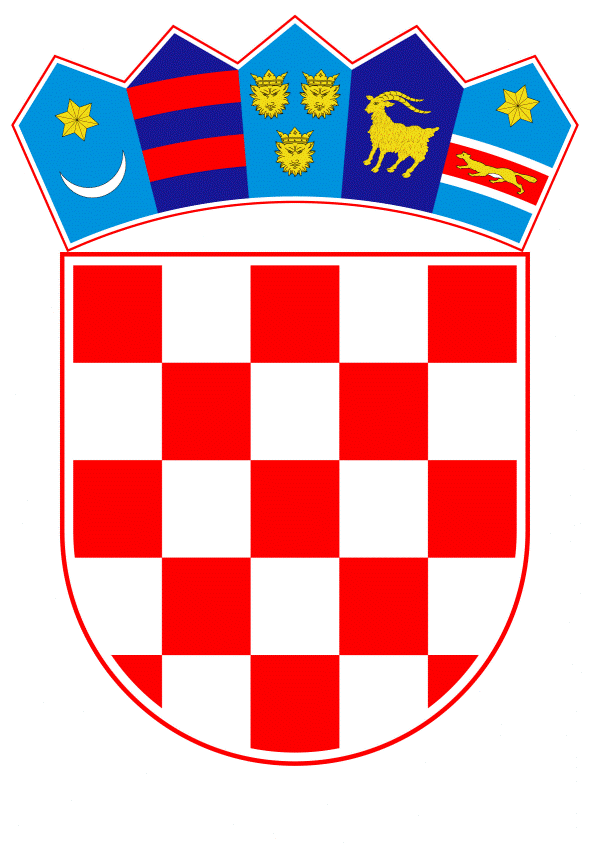 VLADA REPUBLIKE HRVATSKEZagreb, 10. studenoga 2022.______________________________________________________________________________________________________________________________________________________________________________________________________________________________Banski dvori | Trg Sv. Marka 2  | 10000 Zagreb | tel. 01 4569 222 | vlada.gov.hrPrijedlog		Na temelju članka 31. stavka 3. Zakona o Vladi Republike Hrvatske („Narodne novine“, br. 150/11., 119/14.,93/16., 116/18. i 80/22.), Vlada Republike Hrvatske je na sjednici održanoj                                donijelaZ A K L J U Č A KVlada Republike Hrvatske podupire unaprjeđenje zdravstvene zaštite,                              podizanje dostupnosti i kvalitete zdravstvenih usluga stanovnicima Bjelovarsko-bilogorske županije kroz nastavak realizacije projekta izgradnje i opremanja nove zgrade Opće bolnice Bjelovar.Zadužuju se Ministarstvo zdravstva da, u suradnji s Bjelovarsko-bilogorskom županijom i Općom bolnicom Bjelovar, poduzme potrebne radnje vezane uz realizaciju aktivnosti iz točke 1. ovoga Zaključka.Zadužuje se Ministarstvo zdravstva da, u svrhu provedbe točke 2. ovoga Zaključka, u državnom proračunu planira sredstva za realizaciju aktivnosti iz točke 1. ovoga Zaključka sukladno raspoloživim fiskalnim mogućnostima državnog proračuna.Zadužuje se Ministarstvo zdravstva za koordinaciju svih aktivnosti za              provedbu ovoga Zaključka.KLASA:URBROJ:Zagreb,	PREDSJEDNIK	mr. sc. Andrej PlenkovićO B R A Z L O Ž E N J EVlada Republike Hrvatske podupire unaprjeđenje zdravstvene zaštite,                              podizanje dostupnosti i kvalitete zdravstvenih usluga stanovnicima Bjelovarsko - bilogorske županije kroz nastavak realizacije projekta izgradnje i opremanja nove zgrade Opće bolnice Bjelovar. Opće bolnica Bjelovar je radi realizacije projekta izgradnje nove zgrade podignula 2 kredita ukupne vrijednosti 197,5 milijuna kuna.Ovim se Zaključkom ostvaruju preduvjeti za osiguranje sredstava u državnom proračunu za otplatu anuiteta kredita do najviše 18 milijuna kuna godišnje i nabavu opreme u iznosu do najviše 70 milijuna kuna za potrebe realizacije projekta izgradnje i opremanja nove zgrade Opće bolnice Bjelovar.Zadužuje se Ministarstvo zdravstva da u svrhu provedbe ovoga Zaključka u državnom proračunu planira sredstva za realizaciju aktivnosti ovoga Zaključka sukladno raspoloživim fiskalnim mogućnostima državnog proračuna.Slijedom navedenog predlaže se donošenje ovoga Zaključka.  Predlagatelj:Ministarstvo zdravstvaPredmet:Prijedlog zaključka u vezi s potporom realizaciji projekta izgradnje i opremanja nove zgrade Opće bolnice Bjelovar